推	薦	書田園調布学園大学学長　殿学校所在地学 校 名学校長名下記の者は、貴大学に入学するにふさわしい生徒であるので、ここに推薦いたします。※在学中､学習面や活動面で｢力を付けた｣｢成果や実績を出した｣番号に○(複数可)を付け､具体的に推薦理由をご記入ください。年	月	日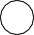 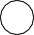 志望学部学科・専攻志望学部学科・専攻学部学科	専攻高等学校卒業年月年月卒業見込みフリガナフリガナ生年月日（西暦）年月日氏名生年月日（西暦）年月日推	薦	理	由推	薦	理	由推	薦	理	由学習面1.知識・技能2.思考力 ・ 判断力 ・ 表現力3.主体性をもって多様な人々と協働して学ぶ態度学習面活動面1.知識・技能2.思考力 ・ 判断力 ・ 表現力3.主体性をもって多様な人々と協働して学ぶ態度活動面